Firma:Firma:Instrucțiuni de utilizareconform §§ 4, 9, 12 ArbSchG, § 9 BetrSichV, § 3 VSG 1.1Instrucțiuni de utilizareconform §§ 4, 9, 12 ArbSchG, § 9 BetrSichV, § 3 VSG 1.1Instrucțiuni de utilizareconform §§ 4, 9, 12 ArbSchG, § 9 BetrSichV, § 3 VSG 1.1Instrucțiuni de utilizareconform §§ 4, 9, 12 ArbSchG, § 9 BetrSichV, § 3 VSG 1.1Instrucțiuni de utilizareconform §§ 4, 9, 12 ArbSchG, § 9 BetrSichV, § 3 VSG 1.1Firma:Firma:Încărcător cu cupă Încărcător cu cupă Încărcător cu cupă Încărcător cu cupă Încărcător cu cupă Firma:Firma:Pericol pentru persoanePericol pentru persoanePericol pentru persoanePericol pentru persoanePericol pentru persoanePericol pentru persoanePericol pentru persoaneRăsturnare din cauza bazei instabilePericol de accidentare prin alunecare la urcare/coborâre și săritPericol de strivire la componentele deplasate hidraulicVătămări din cauza staționării în zona periculoasăZgomot și vibrații în întregul corpÎn cazul furtunurilor hidraulice defecte: Ieșirea de ulei hidraulic sub presiune înaltăTransferul energiei electrice la contactul cu componentele sub tensiuneRăsturnare din cauza bazei instabilePericol de accidentare prin alunecare la urcare/coborâre și săritPericol de strivire la componentele deplasate hidraulicVătămări din cauza staționării în zona periculoasăZgomot și vibrații în întregul corpÎn cazul furtunurilor hidraulice defecte: Ieșirea de ulei hidraulic sub presiune înaltăTransferul energiei electrice la contactul cu componentele sub tensiuneRăsturnare din cauza bazei instabilePericol de accidentare prin alunecare la urcare/coborâre și săritPericol de strivire la componentele deplasate hidraulicVătămări din cauza staționării în zona periculoasăZgomot și vibrații în întregul corpÎn cazul furtunurilor hidraulice defecte: Ieșirea de ulei hidraulic sub presiune înaltăTransferul energiei electrice la contactul cu componentele sub tensiuneRăsturnare din cauza bazei instabilePericol de accidentare prin alunecare la urcare/coborâre și săritPericol de strivire la componentele deplasate hidraulicVătămări din cauza staționării în zona periculoasăZgomot și vibrații în întregul corpÎn cazul furtunurilor hidraulice defecte: Ieșirea de ulei hidraulic sub presiune înaltăTransferul energiei electrice la contactul cu componentele sub tensiuneRăsturnare din cauza bazei instabilePericol de accidentare prin alunecare la urcare/coborâre și săritPericol de strivire la componentele deplasate hidraulicVătămări din cauza staționării în zona periculoasăZgomot și vibrații în întregul corpÎn cazul furtunurilor hidraulice defecte: Ieșirea de ulei hidraulic sub presiune înaltăTransferul energiei electrice la contactul cu componentele sub tensiuneRăsturnare din cauza bazei instabilePericol de accidentare prin alunecare la urcare/coborâre și săritPericol de strivire la componentele deplasate hidraulicVătămări din cauza staționării în zona periculoasăZgomot și vibrații în întregul corpÎn cazul furtunurilor hidraulice defecte: Ieșirea de ulei hidraulic sub presiune înaltăTransferul energiei electrice la contactul cu componentele sub tensiune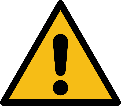 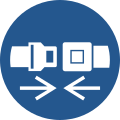 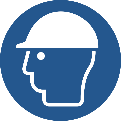 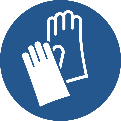 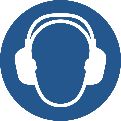 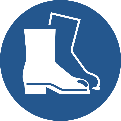 	Măsuri de protecție și reguli de comportament	Măsuri de protecție și reguli de comportament	Măsuri de protecție și reguli de comportament	Măsuri de protecție și reguli de comportament	Măsuri de protecție și reguli de comportament	Măsuri de protecție și reguli de comportamentOperarea va fi realizată numai de persoane instruite, însărcinate de companie, cu vârsta minimă de
18 ani și care și-au dovedit competența.Înaintea de efectuarea lucrărilor de terasamente trebuie acordată atenție cablurilor pozate în pământ și cablurilor aeriene (planuri de dispunere a cablurilor.Înainte de începerea lucrului trebuie realizată o verificare vizuală și a funcționării de către conducătorul de utilaj privitor la siguranța în circulație și siguranța în funcționare.Accesați și părăsiți încărcătorul cu cupă numai prin intermediul scărilor de acces prevăzute în acest scop.Puneți-vă centura!Este interzisă staționarea în zona periculoasă. Trebuie respectată o distanță minimă de siguranță de 50 cm față de componentele fixe.În cazul vizibilității limitate a conducătorului de utilaj trebuie utilizat un îndrumător sau trebuie utilizate dispozitive ajutătoare pentru îmbunătățirea vizibilității (de ex. sisteme de camere, oglinzi).Este interzisă deplasarea pe mașină sau pe dispozitivul de lucru fără loc separat.În caz de neutilizare, încărcătorul cu cupă trebuie asigurat împotriva acționării neautorizate.Încărcătorul cu cupă poate fi accesat și părăsit numai pe scările de acces prevăzute în acest scop.Pentru utilizarea ca dispozitiv de ridicat trebuie să fie prezent un cârlig de sarcină (cu siguranță împotriva ridicării). Respectați indicațiile producătorului referitoare la sarcinile de răsturnare.Respectați distanțele de siguranță față de gropile și șanțurile cu pereți taluzați, fără maluri sprijinite (până la 12,0 t greutate totală, min. 1,00 m; peste 12,0 t greutate totală, min. 2,00 m).Operarea va fi realizată numai de persoane instruite, însărcinate de companie, cu vârsta minimă de
18 ani și care și-au dovedit competența.Înaintea de efectuarea lucrărilor de terasamente trebuie acordată atenție cablurilor pozate în pământ și cablurilor aeriene (planuri de dispunere a cablurilor.Înainte de începerea lucrului trebuie realizată o verificare vizuală și a funcționării de către conducătorul de utilaj privitor la siguranța în circulație și siguranța în funcționare.Accesați și părăsiți încărcătorul cu cupă numai prin intermediul scărilor de acces prevăzute în acest scop.Puneți-vă centura!Este interzisă staționarea în zona periculoasă. Trebuie respectată o distanță minimă de siguranță de 50 cm față de componentele fixe.În cazul vizibilității limitate a conducătorului de utilaj trebuie utilizat un îndrumător sau trebuie utilizate dispozitive ajutătoare pentru îmbunătățirea vizibilității (de ex. sisteme de camere, oglinzi).Este interzisă deplasarea pe mașină sau pe dispozitivul de lucru fără loc separat.În caz de neutilizare, încărcătorul cu cupă trebuie asigurat împotriva acționării neautorizate.Încărcătorul cu cupă poate fi accesat și părăsit numai pe scările de acces prevăzute în acest scop.Pentru utilizarea ca dispozitiv de ridicat trebuie să fie prezent un cârlig de sarcină (cu siguranță împotriva ridicării). Respectați indicațiile producătorului referitoare la sarcinile de răsturnare.Respectați distanțele de siguranță față de gropile și șanțurile cu pereți taluzați, fără maluri sprijinite (până la 12,0 t greutate totală, min. 1,00 m; peste 12,0 t greutate totală, min. 2,00 m).Operarea va fi realizată numai de persoane instruite, însărcinate de companie, cu vârsta minimă de
18 ani și care și-au dovedit competența.Înaintea de efectuarea lucrărilor de terasamente trebuie acordată atenție cablurilor pozate în pământ și cablurilor aeriene (planuri de dispunere a cablurilor.Înainte de începerea lucrului trebuie realizată o verificare vizuală și a funcționării de către conducătorul de utilaj privitor la siguranța în circulație și siguranța în funcționare.Accesați și părăsiți încărcătorul cu cupă numai prin intermediul scărilor de acces prevăzute în acest scop.Puneți-vă centura!Este interzisă staționarea în zona periculoasă. Trebuie respectată o distanță minimă de siguranță de 50 cm față de componentele fixe.În cazul vizibilității limitate a conducătorului de utilaj trebuie utilizat un îndrumător sau trebuie utilizate dispozitive ajutătoare pentru îmbunătățirea vizibilității (de ex. sisteme de camere, oglinzi).Este interzisă deplasarea pe mașină sau pe dispozitivul de lucru fără loc separat.În caz de neutilizare, încărcătorul cu cupă trebuie asigurat împotriva acționării neautorizate.Încărcătorul cu cupă poate fi accesat și părăsit numai pe scările de acces prevăzute în acest scop.Pentru utilizarea ca dispozitiv de ridicat trebuie să fie prezent un cârlig de sarcină (cu siguranță împotriva ridicării). Respectați indicațiile producătorului referitoare la sarcinile de răsturnare.Respectați distanțele de siguranță față de gropile și șanțurile cu pereți taluzați, fără maluri sprijinite (până la 12,0 t greutate totală, min. 1,00 m; peste 12,0 t greutate totală, min. 2,00 m).Operarea va fi realizată numai de persoane instruite, însărcinate de companie, cu vârsta minimă de
18 ani și care și-au dovedit competența.Înaintea de efectuarea lucrărilor de terasamente trebuie acordată atenție cablurilor pozate în pământ și cablurilor aeriene (planuri de dispunere a cablurilor.Înainte de începerea lucrului trebuie realizată o verificare vizuală și a funcționării de către conducătorul de utilaj privitor la siguranța în circulație și siguranța în funcționare.Accesați și părăsiți încărcătorul cu cupă numai prin intermediul scărilor de acces prevăzute în acest scop.Puneți-vă centura!Este interzisă staționarea în zona periculoasă. Trebuie respectată o distanță minimă de siguranță de 50 cm față de componentele fixe.În cazul vizibilității limitate a conducătorului de utilaj trebuie utilizat un îndrumător sau trebuie utilizate dispozitive ajutătoare pentru îmbunătățirea vizibilității (de ex. sisteme de camere, oglinzi).Este interzisă deplasarea pe mașină sau pe dispozitivul de lucru fără loc separat.În caz de neutilizare, încărcătorul cu cupă trebuie asigurat împotriva acționării neautorizate.Încărcătorul cu cupă poate fi accesat și părăsit numai pe scările de acces prevăzute în acest scop.Pentru utilizarea ca dispozitiv de ridicat trebuie să fie prezent un cârlig de sarcină (cu siguranță împotriva ridicării). Respectați indicațiile producătorului referitoare la sarcinile de răsturnare.Respectați distanțele de siguranță față de gropile și șanțurile cu pereți taluzați, fără maluri sprijinite (până la 12,0 t greutate totală, min. 1,00 m; peste 12,0 t greutate totală, min. 2,00 m).Operarea va fi realizată numai de persoane instruite, însărcinate de companie, cu vârsta minimă de
18 ani și care și-au dovedit competența.Înaintea de efectuarea lucrărilor de terasamente trebuie acordată atenție cablurilor pozate în pământ și cablurilor aeriene (planuri de dispunere a cablurilor.Înainte de începerea lucrului trebuie realizată o verificare vizuală și a funcționării de către conducătorul de utilaj privitor la siguranța în circulație și siguranța în funcționare.Accesați și părăsiți încărcătorul cu cupă numai prin intermediul scărilor de acces prevăzute în acest scop.Puneți-vă centura!Este interzisă staționarea în zona periculoasă. Trebuie respectată o distanță minimă de siguranță de 50 cm față de componentele fixe.În cazul vizibilității limitate a conducătorului de utilaj trebuie utilizat un îndrumător sau trebuie utilizate dispozitive ajutătoare pentru îmbunătățirea vizibilității (de ex. sisteme de camere, oglinzi).Este interzisă deplasarea pe mașină sau pe dispozitivul de lucru fără loc separat.În caz de neutilizare, încărcătorul cu cupă trebuie asigurat împotriva acționării neautorizate.Încărcătorul cu cupă poate fi accesat și părăsit numai pe scările de acces prevăzute în acest scop.Pentru utilizarea ca dispozitiv de ridicat trebuie să fie prezent un cârlig de sarcină (cu siguranță împotriva ridicării). Respectați indicațiile producătorului referitoare la sarcinile de răsturnare.Respectați distanțele de siguranță față de gropile și șanțurile cu pereți taluzați, fără maluri sprijinite (până la 12,0 t greutate totală, min. 1,00 m; peste 12,0 t greutate totală, min. 2,00 m).Operarea va fi realizată numai de persoane instruite, însărcinate de companie, cu vârsta minimă de
18 ani și care și-au dovedit competența.Înaintea de efectuarea lucrărilor de terasamente trebuie acordată atenție cablurilor pozate în pământ și cablurilor aeriene (planuri de dispunere a cablurilor.Înainte de începerea lucrului trebuie realizată o verificare vizuală și a funcționării de către conducătorul de utilaj privitor la siguranța în circulație și siguranța în funcționare.Accesați și părăsiți încărcătorul cu cupă numai prin intermediul scărilor de acces prevăzute în acest scop.Puneți-vă centura!Este interzisă staționarea în zona periculoasă. Trebuie respectată o distanță minimă de siguranță de 50 cm față de componentele fixe.În cazul vizibilității limitate a conducătorului de utilaj trebuie utilizat un îndrumător sau trebuie utilizate dispozitive ajutătoare pentru îmbunătățirea vizibilității (de ex. sisteme de camere, oglinzi).Este interzisă deplasarea pe mașină sau pe dispozitivul de lucru fără loc separat.În caz de neutilizare, încărcătorul cu cupă trebuie asigurat împotriva acționării neautorizate.Încărcătorul cu cupă poate fi accesat și părăsit numai pe scările de acces prevăzute în acest scop.Pentru utilizarea ca dispozitiv de ridicat trebuie să fie prezent un cârlig de sarcină (cu siguranță împotriva ridicării). Respectați indicațiile producătorului referitoare la sarcinile de răsturnare.Respectați distanțele de siguranță față de gropile și șanțurile cu pereți taluzați, fără maluri sprijinite (până la 12,0 t greutate totală, min. 1,00 m; peste 12,0 t greutate totală, min. 2,00 m).În caz de defecțiuniÎn caz de defecțiuniÎn caz de defecțiuniÎn caz de defecțiuniÎn caz de defecțiuniÎn caz de defecțiuniÎn caz de defecțiuniÎn cazul disfuncționalităților, opriți acționarea mecanică și așteptați ca toate componentele mașinii să fie în repaus.Înainte de lucrările de eliminare a defecțiunilor, scoateți cheia de contact și depresurizați conductele hidraulice.În caz de defecțiuni ale sistemului de acționare, lăsați-l să se răcească.În caz de pericol de răsturnare, rămâneți în cabina de siguranță.În caz de contact cu liniile electrice subterane și aeriene (transferul energiei electrice) nu părăsiți utilajul de lucru și țineți la distanță persoanele de zona periculoasă.Informați superiorii.În cazul disfuncționalităților, opriți acționarea mecanică și așteptați ca toate componentele mașinii să fie în repaus.Înainte de lucrările de eliminare a defecțiunilor, scoateți cheia de contact și depresurizați conductele hidraulice.În caz de defecțiuni ale sistemului de acționare, lăsați-l să se răcească.În caz de pericol de răsturnare, rămâneți în cabina de siguranță.În caz de contact cu liniile electrice subterane și aeriene (transferul energiei electrice) nu părăsiți utilajul de lucru și țineți la distanță persoanele de zona periculoasă.Informați superiorii.În cazul disfuncționalităților, opriți acționarea mecanică și așteptați ca toate componentele mașinii să fie în repaus.Înainte de lucrările de eliminare a defecțiunilor, scoateți cheia de contact și depresurizați conductele hidraulice.În caz de defecțiuni ale sistemului de acționare, lăsați-l să se răcească.În caz de pericol de răsturnare, rămâneți în cabina de siguranță.În caz de contact cu liniile electrice subterane și aeriene (transferul energiei electrice) nu părăsiți utilajul de lucru și țineți la distanță persoanele de zona periculoasă.Informați superiorii.În cazul disfuncționalităților, opriți acționarea mecanică și așteptați ca toate componentele mașinii să fie în repaus.Înainte de lucrările de eliminare a defecțiunilor, scoateți cheia de contact și depresurizați conductele hidraulice.În caz de defecțiuni ale sistemului de acționare, lăsați-l să se răcească.În caz de pericol de răsturnare, rămâneți în cabina de siguranță.În caz de contact cu liniile electrice subterane și aeriene (transferul energiei electrice) nu părăsiți utilajul de lucru și țineți la distanță persoanele de zona periculoasă.Informați superiorii.În cazul disfuncționalităților, opriți acționarea mecanică și așteptați ca toate componentele mașinii să fie în repaus.Înainte de lucrările de eliminare a defecțiunilor, scoateți cheia de contact și depresurizați conductele hidraulice.În caz de defecțiuni ale sistemului de acționare, lăsați-l să se răcească.În caz de pericol de răsturnare, rămâneți în cabina de siguranță.În caz de contact cu liniile electrice subterane și aeriene (transferul energiei electrice) nu părăsiți utilajul de lucru și țineți la distanță persoanele de zona periculoasă.Informați superiorii.În cazul disfuncționalităților, opriți acționarea mecanică și așteptați ca toate componentele mașinii să fie în repaus.Înainte de lucrările de eliminare a defecțiunilor, scoateți cheia de contact și depresurizați conductele hidraulice.În caz de defecțiuni ale sistemului de acționare, lăsați-l să se răcească.În caz de pericol de răsturnare, rămâneți în cabina de siguranță.În caz de contact cu liniile electrice subterane și aeriene (transferul energiei electrice) nu părăsiți utilajul de lucru și țineți la distanță persoanele de zona periculoasă.Informați superiorii.În cazul disfuncționalităților, opriți acționarea mecanică și așteptați ca toate componentele mașinii să fie în repaus.Înainte de lucrările de eliminare a defecțiunilor, scoateți cheia de contact și depresurizați conductele hidraulice.În caz de defecțiuni ale sistemului de acționare, lăsați-l să se răcească.În caz de pericol de răsturnare, rămâneți în cabina de siguranță.În caz de contact cu liniile electrice subterane și aeriene (transferul energiei electrice) nu părăsiți utilajul de lucru și țineți la distanță persoanele de zona periculoasă.Informați superiorii.                                    Comportament în caz de accident, primul ajutor                                    Comportament în caz de accident, primul ajutor                                    Comportament în caz de accident, primul ajutor                                    Comportament în caz de accident, primul ajutor                                    Comportament în caz de accident, primul ajutorApel de urgență 112Apel de urgență 112Telefon în locație:Persoană responsabilă cu acordarea primului ajutor:Persoană responsabilă cu acordarea primului ajutor:Persoană responsabilă cu acordarea primului ajutor:Trusă de prim ajutor în locație:
     Trusă de prim ajutor în locație:
     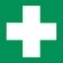 Păstrați liniștea, asigurați locul accidentului, respectați propria siguranță!Efectuați un apel de urgență (112)!Opriți mașina și salvați persoanele rănite din zona periculoasă, dacă este cazul!Acordați primul ajutor!Verificați funcțiile vitale și inițiați măsurile de salvare a vieții (poziție laterală, resuscitare etc.).În cazul sângerărilor periculoase: Dacă este posibil, țineți în sus partea rănită a corpului și opriți sângerarea (apăsați rana cu un tampon, dacă este cazul aplicați un bandaj de presiune). Combateți incendiile incipiente cu substanța de stingere adecvată – apel de urgență 112!Păstrați liniștea, asigurați locul accidentului, respectați propria siguranță!Efectuați un apel de urgență (112)!Opriți mașina și salvați persoanele rănite din zona periculoasă, dacă este cazul!Acordați primul ajutor!Verificați funcțiile vitale și inițiați măsurile de salvare a vieții (poziție laterală, resuscitare etc.).În cazul sângerărilor periculoase: Dacă este posibil, țineți în sus partea rănită a corpului și opriți sângerarea (apăsați rana cu un tampon, dacă este cazul aplicați un bandaj de presiune). Combateți incendiile incipiente cu substanța de stingere adecvată – apel de urgență 112!Păstrați liniștea, asigurați locul accidentului, respectați propria siguranță!Efectuați un apel de urgență (112)!Opriți mașina și salvați persoanele rănite din zona periculoasă, dacă este cazul!Acordați primul ajutor!Verificați funcțiile vitale și inițiați măsurile de salvare a vieții (poziție laterală, resuscitare etc.).În cazul sângerărilor periculoase: Dacă este posibil, țineți în sus partea rănită a corpului și opriți sângerarea (apăsați rana cu un tampon, dacă este cazul aplicați un bandaj de presiune). Combateți incendiile incipiente cu substanța de stingere adecvată – apel de urgență 112!Păstrați liniștea, asigurați locul accidentului, respectați propria siguranță!Efectuați un apel de urgență (112)!Opriți mașina și salvați persoanele rănite din zona periculoasă, dacă este cazul!Acordați primul ajutor!Verificați funcțiile vitale și inițiați măsurile de salvare a vieții (poziție laterală, resuscitare etc.).În cazul sângerărilor periculoase: Dacă este posibil, țineți în sus partea rănită a corpului și opriți sângerarea (apăsați rana cu un tampon, dacă este cazul aplicați un bandaj de presiune). Combateți incendiile incipiente cu substanța de stingere adecvată – apel de urgență 112!Păstrați liniștea, asigurați locul accidentului, respectați propria siguranță!Efectuați un apel de urgență (112)!Opriți mașina și salvați persoanele rănite din zona periculoasă, dacă este cazul!Acordați primul ajutor!Verificați funcțiile vitale și inițiați măsurile de salvare a vieții (poziție laterală, resuscitare etc.).În cazul sângerărilor periculoase: Dacă este posibil, țineți în sus partea rănită a corpului și opriți sângerarea (apăsați rana cu un tampon, dacă este cazul aplicați un bandaj de presiune). Combateți incendiile incipiente cu substanța de stingere adecvată – apel de urgență 112!Păstrați liniștea, asigurați locul accidentului, respectați propria siguranță!Efectuați un apel de urgență (112)!Opriți mașina și salvați persoanele rănite din zona periculoasă, dacă este cazul!Acordați primul ajutor!Verificați funcțiile vitale și inițiați măsurile de salvare a vieții (poziție laterală, resuscitare etc.).În cazul sângerărilor periculoase: Dacă este posibil, țineți în sus partea rănită a corpului și opriți sângerarea (apăsați rana cu un tampon, dacă este cazul aplicați un bandaj de presiune). Combateți incendiile incipiente cu substanța de stingere adecvată – apel de urgență 112!Păstrați liniștea, asigurați locul accidentului, respectați propria siguranță!Efectuați un apel de urgență (112)!Opriți mașina și salvați persoanele rănite din zona periculoasă, dacă este cazul!Acordați primul ajutor!Verificați funcțiile vitale și inițiați măsurile de salvare a vieții (poziție laterală, resuscitare etc.).În cazul sângerărilor periculoase: Dacă este posibil, țineți în sus partea rănită a corpului și opriți sângerarea (apăsați rana cu un tampon, dacă este cazul aplicați un bandaj de presiune). Combateți incendiile incipiente cu substanța de stingere adecvată – apel de urgență 112!MentenanțăMentenanțăMentenanțăMentenanțăMentenanțăMentenanțăMentenanțăReparațiile, lucrările de întreținere și verificările trebuie efectuate numai de persoanele însărcinate în acest sens.În cazul tuturor lucrărilor, opriți acționarea centrală și asigurați împotriva punerii în mișcare accidentale.Reparațiile, lucrările de întreținere și verificările trebuie efectuate numai de persoanele însărcinate în acest sens.În cazul tuturor lucrărilor, opriți acționarea centrală și asigurați împotriva punerii în mișcare accidentale.Reparațiile, lucrările de întreținere și verificările trebuie efectuate numai de persoanele însărcinate în acest sens.În cazul tuturor lucrărilor, opriți acționarea centrală și asigurați împotriva punerii în mișcare accidentale.Reparațiile, lucrările de întreținere și verificările trebuie efectuate numai de persoanele însărcinate în acest sens.În cazul tuturor lucrărilor, opriți acționarea centrală și asigurați împotriva punerii în mișcare accidentale.Reparațiile, lucrările de întreținere și verificările trebuie efectuate numai de persoanele însărcinate în acest sens.În cazul tuturor lucrărilor, opriți acționarea centrală și asigurați împotriva punerii în mișcare accidentale.Reparațiile, lucrările de întreținere și verificările trebuie efectuate numai de persoanele însărcinate în acest sens.În cazul tuturor lucrărilor, opriți acționarea centrală și asigurați împotriva punerii în mișcare accidentale.Reparațiile, lucrările de întreținere și verificările trebuie efectuate numai de persoanele însărcinate în acest sens.În cazul tuturor lucrărilor, opriți acționarea centrală și asigurați împotriva punerii în mișcare accidentale.Locație:	Dată:Locație:	Dată:Locație:	Dată:Semnătură responsabil:Semnătură responsabil:Semnătură responsabil:Semnătură responsabil:Se confirmă conformitatea dintre cuprinsul prezentelor instrucțiuni și condițiile de lucru interne și informațiile privind evaluarea pericolelor.Se confirmă conformitatea dintre cuprinsul prezentelor instrucțiuni și condițiile de lucru interne și informațiile privind evaluarea pericolelor.Se confirmă conformitatea dintre cuprinsul prezentelor instrucțiuni și condițiile de lucru interne și informațiile privind evaluarea pericolelor.Se confirmă conformitatea dintre cuprinsul prezentelor instrucțiuni și condițiile de lucru interne și informațiile privind evaluarea pericolelor.Se confirmă conformitatea dintre cuprinsul prezentelor instrucțiuni și condițiile de lucru interne și informațiile privind evaluarea pericolelor.Se confirmă conformitatea dintre cuprinsul prezentelor instrucțiuni și condițiile de lucru interne și informațiile privind evaluarea pericolelor.Se confirmă conformitatea dintre cuprinsul prezentelor instrucțiuni și condițiile de lucru interne și informațiile privind evaluarea pericolelor.